		令和２年度龍鳳祭　整理券抽選について本年度の龍鳳祭は混雑回避のため，以下の体験には整理券が必要です。希望者が多い場合は抽選とします。応募期間　11月9日（月）１７時～11月10日（火）終日に受信したもの発表　　　11月12日（木）8:00に，昇降口前に掲示応募対象・整理券引換場所☆体育館の利用は３クラス合同で３０分です。個人の当選確率がほぼ同じになるよ　う，３クラスで当選人数の配分を行い抽選しますが，応募人数が少ない場合には，　その限りではありません。※担任の先生から１２日の終礼時に直接渡してもらいます。映えスポット写真撮影には，整理券を持った人を含めて５人まで入場できます。写真データの共有なども含め，校内で携帯電話は使用しないでください。引換（１－１・１－４・１－Ｂ）　11月12日（木）13:00～13:30　上記の引換場所にて※本人確認のため，生徒証を持参してください。	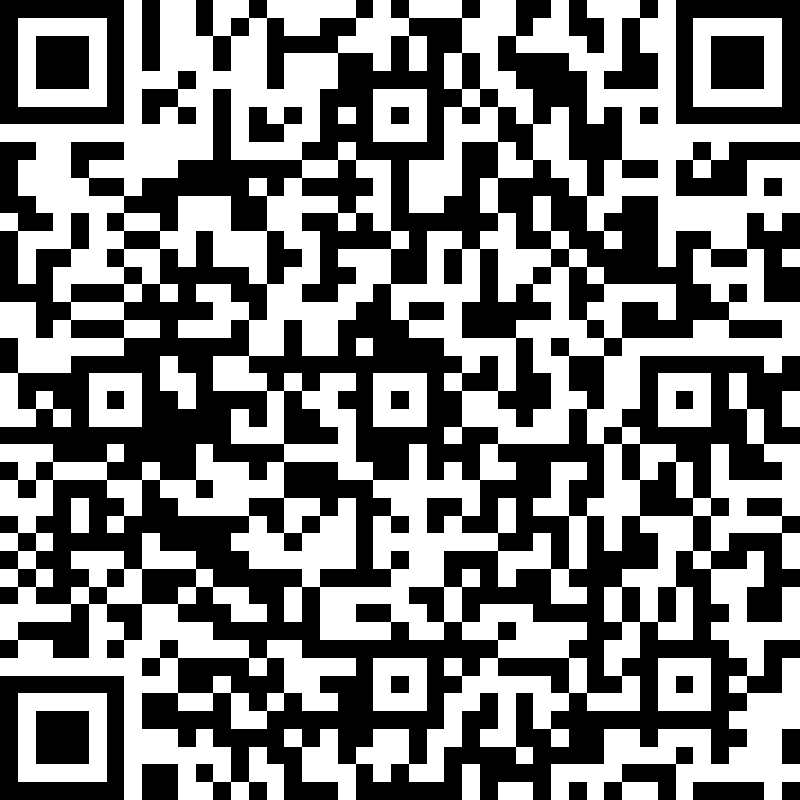 スマートフォン…	QRコードからアクセスパソコン等…		御船高校のホームページからアクセスパソコン等からは，御船高校ＨＰ＞ＳＰＥＣＩＡＬ＞授業課題保管ＢＯＸ＞004_理科＞生徒会の「龍鳳祭整理券」のファイルを開いて，下記のハイパーリンクから回答してください。団体内容整理券の枚数・備考引換場所１－１的当て1クラスにつき3～8枚☆物理室１－３映えスポット１クラスにつき１枚（１枚で５人まで入場可）※１－４ハンドメイド発表をもって決定します。美術室１－Ｂスーパーボール１クラスにつき5～9枚☆生物室整理券forms